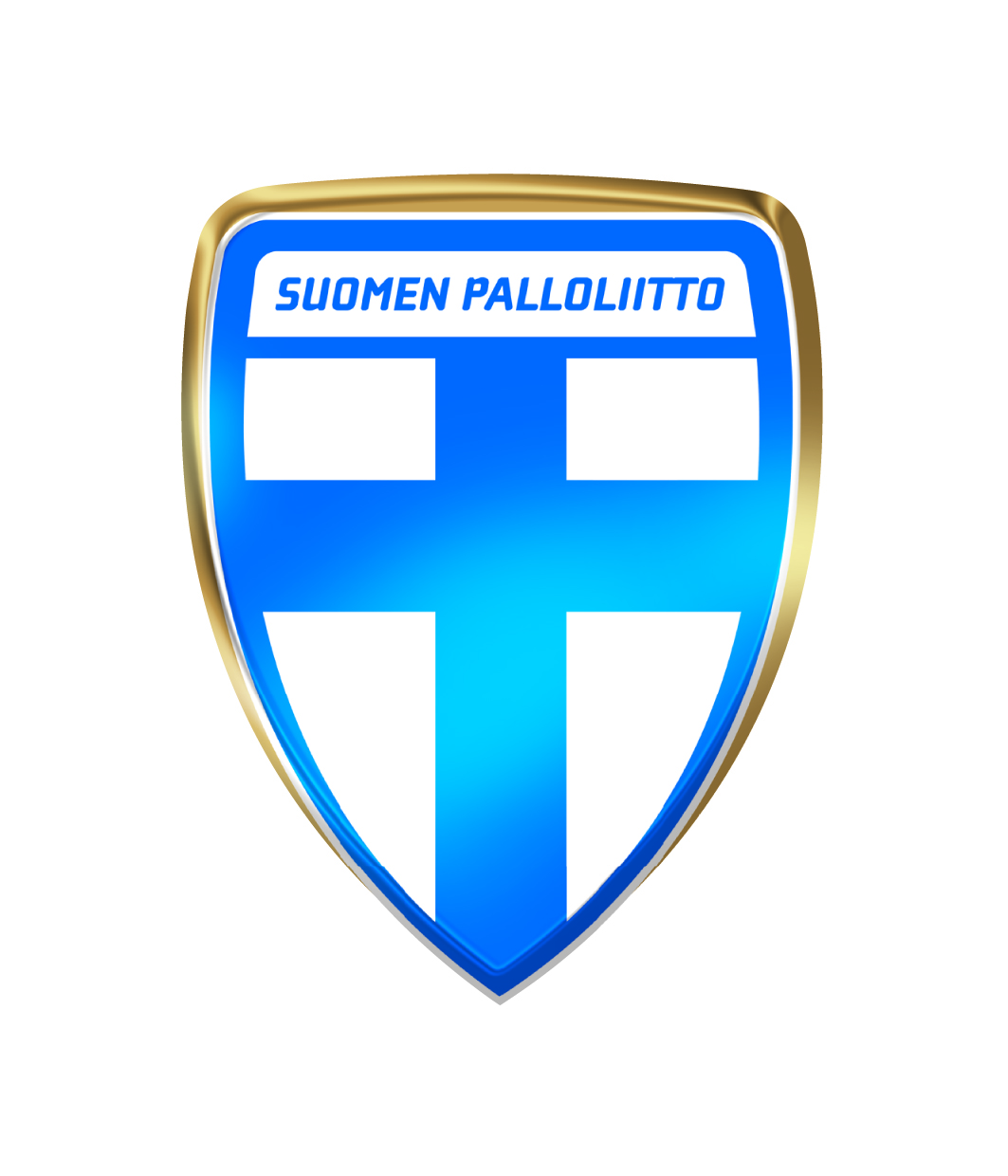 SUOMEN PALLOLIITONNAISTEN FUTSAL-LIIGAN LISENSSIMÄÄRÄYKSET2022-23 → SISÄLLYSLUETTELO1. luku: Lisenssijärjestelmän keskeiset periaatteet ja tavoitteet	42. luku: Lisenssihallinto ja päätöksenteko	43. luku: Lisenssin hakija/haltija	64. luku: Oikeudelliset kriteerit	75. luku: Taloudelliset kriteerit	86. luku: Olosuhteisiin ja turvallisuuteen liittyvät kriteerit	127. luku: Henkilöstöön ja hallintoon liittyvät kriteerit	148. luku: Urheilulliseen toimintaan liittyvät kriteerit	179. luku: Muut kriteerit	1810. luku: Lisenssimenettely	1911. luku: Lisenssikausi ja lisenssin peruuttaminen	2112. luku: Poikkeuslupamenettely	2213. Luku: Sanktiot	2214. Luku: Kurinpito	2315. Luku: Voimaantulo ja soveltaminen	23LIITTEETLiite 1: Naisten Futsal-Liigan lisenssihakemus ryLiite 2: Naisten Futsal-Liigan lisenssihakemus ry ja yhtiöLiite 3: Pelaajakulujen kirjausperusteet Liite 4: TaseLiite 5: Ry:n tuloslaskelma Liite 6: Oy:n tuloslaskelmaLiite 7: Tilinpäätöksen liitetiedotLiite 8: Pysyvien vastaavien muutoksetLiite 9: PelaajaluetteloLiite 10: RahoituslaskelmaLiite 11A ja 11B: Tuloslaskelman budjetoitujen ja toteutuneiden lukujen vertailuLiite 12: Pelaajasiirroista syntyneet saamiset Liite 13: Pelaajasiirroista syntyneet velatLiite 14A: Vahvistus palkkojen ja maksujen maksamisesta
Liite 14B: Vahvistus erääntyneiden maksujen suorittamisesta/sopimus maksamisestaLiite 15A ja 15B: Kotiotteluiden salin tiedotLiite 16: Kotiotteluiden salin turvallisuuden vahvistusLiite 17: HenkilöstölistaLiite 18: Pelaajan kehityssuunnitelmaLiite 19: Lääkärintarkastuksen vahvistusKÄSITTEITÄJatkuvuuden periaate	Raportoivan tahon katsotaan tavallisesti toteuttavan jatkuvuuden periaatetta, ts. jatkavan toimintaansa nähtävissä olevassa tulevaisuudessa. Oletetaan, ettei ko. taholla ole aikomusta eikä tarvetta hakeutua konkurssiin, lopettaa liiketoimintaansa eikä hakea lakien ja määräysten mukaisesti suojaa velkojiltaan.	Lisenssiä myönnettäessä jatkuvuuden periaatteen toteutuminen arvioidaan vähintään lisenssikauden loppuun asti. Kilpailukausi	1.7.-30.6.Kriteerit	Vaatimukset, jotka lisenssin hakijan on täytettävä, jaettuina kuuteen luokkaan (oikeudelliset asiat, talous, olosuhteet, henkilöstö ja hallinto, urheilu ja muut kriteerit).Lisenssi	Todistus, joka vahvistaa lisenssin hakijan täyttävän kaikki pakolliset vähimmäisvaatimukset ja myöntää oikeuden Naisten Futsal-Liigaan.Lisenssin hakija	Seura, joka on toimittanut asetetussa määräajassa lisenssihakemuksen lisenssin myöntäjälle.Lisenssin haltija	Seura, jolle lisenssi on myönnetty.Lisenssin myöntäjä	Organisaatio, joka hallinnoi lisenssijärjestelmää ja myöntää lisenssin.Merkittävä muutos	Merkittävänä pidettävä tapahtuma suhteessa aiemmin toimitettuihin asiakirjoihin; tapahtuma, joka vaatisi erilaisen esittelyn, mikäli se olisi aiheutunut ennen lisenssiasiakirjojen toimittamista.Pelaajarekisteröinnistä aiheutuneet suorat kulutPelaajarekisteröinnistä aiheutuneet maksut kolmansille osapuolille, sisältämättä omia kehittämis- tai muita kuluja. Kuluihin sisältyvät:rekisteröinnin takaava siirtomaksumahdollinen rekisteröintimaksu jamuut pelaajarekisteröinnistä aiheutuvat suorat kulut (esim. maksut agenteille seuralle suoritetuista palveluista, lakimiehelle maksettavat palkkiot, FIFA:n pelaajien asemaa ja siirtoja koskevien määräysten ja/tai kansallisten siirtomääräysten mukaiset futsalin kasvattajarahat ja solidaarisuusrahat ja muut siirrosta syntyneet suorat kulut)Tulevaa kautta koskevat talousasiakirjatTiedot tulevien tapahtumien ja mahdollisten toimien vaikutuksista ko. tahon talouteen tulevaisuudessa.1. luku: Lisenssijärjestelmän keskeiset periaatteet ja tavoitteetNämä määräykset perustuvat Suomen Palloliiton (liitto) sääntöjen 21 §:n 19. kohtaan.Seuralisenssijärjestelmän tavoitteena on futsaltoiminnan laadun kehittämiseksi Suomessa:edistää futsalia ja jatkuvasti kehittää sen laatua toiminnan eri tasoilla vahvistaa ja valvoa seurojen taloudellista asemaakehittää jatkuvasti peli- ja harjoitusolosuhteita tavoitteena toimiva, moderni, turvallinen ja viihtyisä ympäristö kaikille (pelaajat, erotuomaristo, toimitsijat, katsojat, tiedotusvälineiden edustajat jne.)varmistaa, että seuroilla on riittävän laadukas seurajohto ja organisaatiotukea seura- ja pelaajakehitystä ja taata nuorille pelaajille hyvätasoinen ja jatkuvasti kehittyvä nuorisotoimintamahdollistaa erilaiset vertailut ja tilastot järjestelmän eri kriteerien osalta.Tavoitteena on, että kaikki Naisten Futsalliigaan osallistuvat seurat noudattavat samoja minimilaatustandardeja.Näihin määräyksiin perustuen myönnetään Naisten Futsal-Liigan lisenssi, joka oikeuttaa osallistumaan liiton järjestämään Naisten Futsal-Liigaan 2022-23. Ilman voimassa olevaa lisenssiä ei voi osallistua Naisten Futsal-Liigaan vaan lisenssin hakija/haltija menettää tällöin kilpailutoiminnallaan hankkimansa sarjapaikan. Naisten Futsal-Liigan lisenssiä haetaan toimittamalla asetetussa määräajassa näiden määräysten liitteenä oleva lisenssihakemus lisenssin myöntäjälle (liite 1 tai 2). Virallisen allekirjoitusoikeuden omaavan henkilön on allekirjoitettava hakemus enintään kolme kuukautta ennen lisenssihakemuksen palautusmääräpäivää. Lisenssikomitea käsittelee mahdollisen korvaavan hakijan lisenssihakemuksen ja päättää lisenssin myöntämisestä.Mikäli Naisten Futsal-Liigan lisenssimääräysten suomenkielisen ja muunkielisen tekstin tulkinnat poikkeavat toisistaan, on suomenkielinen teksti sitova.2. luku: Lisenssihallinto ja päätöksentekoSuomen Palloliitto toimii lisenssin myöntäjänä ja vastaa seuralisenssijärjestelmän toiminnasta.Naisten Futsalliigan lisenssijärjestelmää hallinnoi seuralisenssiyksikkö (lisenssiyksikkö). Päätöksentekoelimenä toimii Futsalin lisenssikomitea (lisenssikomitea).Valituselimenä lisenssikomitean päätöksiin toimii Urheilun Oikeusturvalautakunta.Suomen Palloliiton hallitus päättää lisenssikomitean puheenjohtajan ja jäsenten valinnasta. Lisenssikomitea valitsee keskuudestaan varapuheenjohtajan. Urheilun Oikeusturvalautakunnan kokoonpano perustuu sen omiin sääntöihin.Lisenssiyksikön tehtävänä on yhdenvertaisesti auttaa ja opastaa lisenssin hakijoita/haltijoita näiden määräysten sisältämien kriteerien toteuttamisessa, valvoa näiden määräysten noudattamista, pyytää lisenssin hakijoilta/haltijoilta vaadittavat asiakirjat ja tiedot, asettaa määräajat asiakirjojen ja tietojen toimittamiselle sekä valmistella ja esitellä lisenssikomitealle sen toimivaltaan kuuluvat asiat.Lisenssiyksikköön kuuluvat liiton pääsihteerin nimeämä seuralisenssipäällikkö ja eri kriteerialueiden asiantuntijat. Lisenssiyksikköä johtaa seuralisenssipäällikkö. Vähintään yhdellä lisenssiyksikön jäsenellä tulee olla riittävä oikeudellinen koulutus sekä yhdellä talousalan tausta ja tietotaito, kuten esimerkiksi talouden/kirjanpidon koulutus yliopistosta, kaupallisesta koulusta tai vastaavasta, tai vähintään kolmen vuoden talousalan työkokemus. Lisenssiyksikköön kuuluvien henkilöiden on oltava toimissaan puolueettomia ja vaitiolovelvollisia. Heiltä vaaditaan allekirjoitettu vaitiolovelvollisuus- ja esteettömyyssitoumus.Lisenssikomitean tehtävänä on päättää lisenssihakemuksen hyväksymisestä tai hylkäämisestä tai jo myönnetyn lisenssin peruuttamisesta. Lisenssikomitea voi määrätä hakijalle/haltijalle 13 luvun seuraamuksia, jos tämä ei noudata näitä määräyksiä tai lisenssiyksikön ohjeita.  Urheilun Oikeusturvalautakunnan tehtävänä on toimia valituselimenä lisenssikomitean päätökseen lisenssin myöntämisestä, epäämisestä ja peruuttamisesta sekä 13 luvun nojalla annetuista päätöksistä.  Lisenssikomitea on toiminnassaan itsenäinen.Lisenssikomitea koostuu vähintään neljästä ja enintään kahdeksasta jäsenestä. Jos jäsen eroaa tai on estynyt toimimaan komitean jäsenenä, hallitus valitsee hänen tilalleen uuden henkilön. Hallituksella on oikeus valita komiteaan varajäsen tarvittaessa.Lisenssikomitean jäsenet eivät saa olla liiton kurinpitovaliokunnan, valitusvaliokunnan tai vastalauselautakunnan jäseniä. Varapuheenjohtaja toimii kokouksen puheenjohtajana varsinaisen puheenjohtajan ollessa estyneenä.Lisenssikomitea on päätösvaltainen, kun läsnä on vähintään puolet jäsenistä, joista vähintään yhden on oltava puheenjohtaja tai varapuheenjohtaja.Äänten mennessä tasan ratkaisee kokouksen puheenjohtajan ääni.Lisenssikomitean jäsenien tulee olla toiminnassaan ehdottoman puolueettomia ja vaitiolovelvollisia. Jäsenet vahvistavat tämän allekirjoittamalla vaitiolovelvollisuus- ja esteettömyyssitoumuksen. Jäsenen tulee pidättyä osallistumasta asian käsittelyyn silloin, kun käsiteltävänä on sellaisen lisenssin hakijan lisenssihakemus, jonka toiminnassa jäsen on tai on ollut aktiivisesti mukana tai jos luottamus hänen puolueettomuuteensa jostain muusta syystä vaarantuu. Lisenssikomitean toimikausi on 1.4.-31.3. 3. luku: Lisenssin hakija/haltijaLisenssin hakijana/haltijana voi olla liiton jäsenseura, joka urheilullisen menestyksensä perusteella on oikeutettu osallistumaan Naisten Futsal-Liigaan.

Sellainen yhteisömuodon, yhteisörakenteen tai seuran identiteetin (mukaan lukien nimi) muutos, jonka tarkoituksena on helpottaa urheilullisen tuloksen saavuttamista ja/tai lisenssin saamista kilpailun yhtenäisyystavoitteen kustannuksella, katsotaan jäsenyyden lopettamiseksi tai kilpailutoiminnan siirtoa koskevan sopimuksen päättämiseksi. Tilanteen arviointi perustuu lisenssin myöntäjän suorittamaan harkintaan.

Lisenssin hakijan kotipaikan on tullut pysyä saman maakunnan alueella vähintään kolmen vuoden ajan ennen sen kilpailukauden alkamista, jonka aikana pelattavaan kilpailuun haettava lisenssi oikeuttaa osallistumaan. Lisäksi lisenssin hakijalla on pitänyt olla tosiasiallista futsaltoimintaa mainitun kolmen kauden aikana.

Jos lisenssin hakijan kilpailutoiminta on siirretty/siirretään yhtiölle, ennen lisenssihakemuksen jättämistä on kaupparekisteriin tehtävä merkintä yhtiön perustamisesta. Lisäksi hallituksen tulee hyväksyä kilpailutoiminnan siirto yhtiölle ennen lisenssihakemuksen jättämistä.Jos lisenssin hakijan/haltijan kilpailutoiminta on hallituksen hyväksymällä sopimuksella siirretty yhtiölle, on yhtiöllä näiden määräysten täyttämisen osalta samat velvollisuudet kuin lisenssin hakijalla/haltijalla. Yhtiön tulee toimittaa yhdessä lisenssin hakijan/haltijan kanssa lisenssin myöntäjälle kaikki sen vaatimat lisenssimenettelyyn tarvittavat asiakirjatHallitus hyväksyy lisenssin hakijan/haltijan kotimaisessa kilpailutoiminnassa käyttämän nimen.Lisenssin hakijalla ja yhtiöllä on yhtäläinen vastuu kansallisiin kilpailuihin osallistumisesta sekä Naisten Futsal-Liigan lisenssimääräysten täyttämisestä. Lisenssin hakijan/haltijan tulee ennen kaikkea vastata siitä, että:kaikki pelaajat ovat liiton pelaajarekisterissä ja jokaisella pelaajalla on liiton pelaajarekisteriin rekisteröity kirjallinen pelaajasopimus (ammattilaispelaajalla tulee olla kirjallinen työsopimus ry:n/oy:n kanssa, ks. FIFA:n säännöt koskien pelaajan asemaa ja pelaajasiirtoja, artiklat 2 ja 5) pelaaja-, työ tai muuhun sopimukseen perustuvat palkkiot ja –palkat, niihin liittyvät lakisääteiset maksut, maksetut työ-, kulu- ja muut sopimuksiin perustuvat korvaukset, kulut ja tuotot pelaajasiirroista sekä pääsylipputulot käyvät ilmi ry:n/oy:n kirjanpidosta lisenssin haltijalla on vastuu kansallisiin kilpailuihin osallistuvasta futsaljoukkueesta, joka koostuu rekisteröidyistä pelaajista lisenssin myöntäjälle toimitetaan kaikki sen vaatimat tiedot ja asiakirjat, jotka todistavat, että lisenssin määrittämät velvollisuudet, jotka liittyvät näiden määräysten kriteereihin, on täytetty Lisenssin hakijaa, jolle on myönnetty lisenssi, kutsutaan näissä määräyksissä lisenssin haltijaksi.Lisenssi ei ole siirrettävissä.4. luku: Oikeudelliset kriteerit A-kriteerit4.1 Lisenssin hakijan/haltijan on lisenssin myöntäjän erillisestä pyynnöstä toimitettava lisenssiyksikölle hakijan/haltijan oikeudellisen aseman arvioimiseen tarvittavat asiakirjat. Asiakirjojen on vahvistettava lisenssin hakijan/haltijan oikeudellinen olemassaolo ja asema lisenssimääräysten vaatimusten mukaiseksi.Arvioitavat asiakirjat ovat:Seuran säännöt ja, jos kilpailutoiminta on siirretty yhtiölle, myös yhtiön yhtiöjärjestys tai yhtiösopimus sekä hallituksen hyväksymä sopimus, jolla kilpailutoiminta on siirretty yhtiölle. Ajantasainen yhdistysrekisteri- (yhdistys) ja kaupparekisteriote (yhtiö). Otteesta tulee käydä ilmi vähintään seuraavat tiedot: nimikotipaikkajuridinen muotovirallinen nimenkirjoitusoikeus (sukunimi, etunimi, kotiosoite) ja vaadittavat muotoseikat (yhden henkilön allekirjoitus, kollektiivinen jne.).Yhtiön on lisäksi toimitettava ajantasainen osakasluettelo (omistus- ja äänivaltaosuudet).Lisenssin myöntäjä voi päättää, että em. asiakirjoja ei tarvitse toimittaa vuosittain, jos lisenssin hakijan aikaisemmin toimittamien asiakirjojen tiedot eivät ole muuttuneet. Tällöin hakijan on vahvistettava asia kirjallisesti lisenssin myöntäjälle.4.2 Lisenssin hakijan on toimitettava lisenssin myöntäjälle lisenssihakemus, jonka allekirjoituksella lisenssin hakija: sitoutuu noudattamaan lisenssimääräyksiä, vakuuttaa, että kaikki lisenssiyksikölle toimitettavat asiakirjat ovat sisällöltään	oikeitaantaa lisenssiyksikölle oikeuden vaatia ja tutkia sellaisia tietoja ja asiakirjoja, joilla tämä katsoo olevan merkitystä lisenssimenettelyn kannaltasitoutuu siihen, että se tulee osallistumaan siihen liiton järjestämään kilpailuun, johon se on urheilullisesti päässyt.5. luku: Taloudelliset kriteerit 	Yleistä 	Kriteerit koskevat sekä lisenssin hakijana toimivaa liiton jäsenseuraa (yhdistystä) että myös yhtiötä, jolle kilpailutoiminta on määräysten mukaisesti siirretty. Jäljempänä tässä luvussa lisenssin hakijalla/haltijalla tarkoitetaan lähtökohtaisesti sekä yhdistystä että yhtiötä. 	Yhdistyksen on toimitettava lisenssihallinnolle edellisen tilikauden varsinainen tilinpäätös tilintarkastettuna ja toimintakertomus. Siinä tapauksessa, että kilpailutoiminta on siirretty yhtiölle, yhdistyksen on toimitettava muut taloudelliset asiakirjat lisenssihallinnon niin erikseen pyytäessä.5.1   Indikaattorit/neljä varoitussignaalia:Mikäli lisenssin hakijan edellistä kautta koskevat talousasiakirjat ja tiedot osoittavat tiettyjä varoitusmerkkejä (indikaattorit 01 - 04), lisenssin myöntäjän on tarkemmin tutkittava tulevaa kautta koskevat talousasiakirjat. Indikaattorit ovat: Indikaattori 01 (IND. 01): Tilintarkastuskertomuksessa epäillään jatkuvuuden periaatteen toteutumista käyttäen jotakin vakiotekstissä poikkeavaa ilmaisua. Indikaattori 02 (IND. 02): Tilintarkastetuissa tilinpäätösasiakirjoissa oma pääoma on negatiivinen ja nettovarallisuus (taseen kokonaisvarat vähennettynä kokonaisveloilla) on heikentynyt suhteessa edellisen tilikauden tietoihin.Indikaattori 03 (IND. 03): Lisenssin hakijaa/haltijaa on haettu konkurssiin. Indikaattori 04 (IND. 04): Lisenssin hakijalla on rekisteröityjä maksuhäiriömerkintöjä edellisen kauden ajaltaMikäli lisenssin myöntäjä arvioi, että lisenssin hakijalla ilmenee jokin näistä indikaattoreista, lisenssin myöntäjä suorittaa vähintään seuraavat toimenpiteet, joiden osalta lisenssin hakijan on toimitettava pyydettävät selvitykset:tarkistaa, onko tulevaa kautta koskevat talousasiakirjat matemaattisesti oikein laskettuselvittää tulevaa kautta koskevien talousasiakirjojen tarkastuksella ja keskusteluilla lisenssin hakijan/haltijan johdon kanssa, että po. talousasiakirjat perustuvat ilmoitettuihin olettamuksiin ja riski- ja epävarmuusarviointeihin ja että tämän tarkastelun perusteella ennustettuja tuloja voidaan pitää riittävällä tasolla todennäköisinätarkistaa, että tulevaa kautta koskevien talousasiakirjojen luvut perustuvat edellisen tilintarkastetun tilinpäätöksen taseen lukuihin ja että taseeseen merkityt varallisuuserät ovat arvioinnin perusteella kuranttejatarkistaa, että tulevaa kautta koskevat talousasiakirjat on virallisesti hyväksytty lisenssin hakijan/haltijan päättävissä elimissä.Lisenssin myöntäjälle toimitettavat tulevaa kautta koskevat talousasiakirjat on laadittava saman sisältöisesti ja samoilla periaatteilla kuin tilinpäätösasiakirjat (ks. artikla 5.2).Tulevaa kautta koskevien talousasiakirjojen ei tule pohjautua epäuskottaviin ja perusteettomiin olettamuksiin, ja niiden tulee täyttää näiden määräysten minimivaatimukset sisällön suhteen.A-kriteerit 5.2. Tilinpäätösasiakirjat ja lisätiedotLisenssin hakijan on toimitettava lisenssiyksikölle voimassa olevan Kirjanpitolain ja -asetuksen mukaiset viimeisimmän 30.11. tai aiemmin ennen lisenssikauden alkamista päättyneen tilikauden tilinpäätösasiakirjat ja toimintakertomus. Tilinpäätöksen tulee sisältää tase, tuloslaskelma ja tilinpäätöksen liitetiedot.1.12.2021 jälkeen päättyvän tilikauden tarkistetut tilinpäätöstiedot, joiden on valmistuttava neljän kuukauden sisällä tilikauden päättymisestä, tulee toimittaa lisenssiyksikölle kahdenkymmenen (20) vuorokauden sisällä niiden valmistumisesta. 5.3. Erääntyneet, selvät ja riidattomat velatLisenssin hakijan tulee todistaa, ettei sillä ole 15.4.ennen lisenssikauden alkamista seuraavanlaisia erääntyneitä, selviä ja riidattomia velkoja:toisille futsalseuroille pelaajasiirroista johtuvia velkoja; lisenssiyksikölle toimitettava:lisenssin hakijan johdon sen päättävän elimen puolesta allekirjoittama lista kaikista pelaajasiirroista koskien pelaajaostoja/-vuokria.  em. listan tulee lisäksi sisältää eräpäivineen ja selvityksineen ne maksuvelvoitteet, jotka erääntyvät ennen 31.8. lisenssikauden aikanalisäksi lisenssin hakijan tulee ilmoittaa pelaajasiirrot, joita koskeva kanne on joko kansallisen lainsäädännön mukaisesti laitettu vireille asianomaisessa oikeudessa, tai kanne on nostettu sääntöjen mukaisissa kansallisissa tai kansainvälisissä jalkapallosta ja futsalista vastaavissa elimissä tai asianomaisessa välimiesoikeudessa.jos pelaajaostoja/-vuokria ei ole ollut, seuran tulee toimittaa siitä erillinen, vapaamuotoinen vahvistuspalkkavelkoja työntekijöilleen eikä velkoja näihin palkkoihin liittyvistä lakisääteisistä maksuista (sis. sosiaaliturva-, eläke-, tapaturma- ja työttömyysturvavakuutus- sekä ryhmähenkivakuutusmaksut) ja/tai veroista. Työntekijöillä tarkoitetaan pelaajia sekä luvussa 7 mainittuihin tehtäviin nimettyjä henkilöitä. Palkalla tarkoitetaan pelaaja-, työ- tai muussa sopimuksessa sovittua palkkaa, palkkiota, työ-, kulu- tai muuta korvausta. Lisenssin hakijan on toimitettava lisenssiyksikölle vahvistukset maksuista myös niiden henkilöiden osalta, jotka eivät mahdollisesti enää ole lisenssin hakijan palveluksessa. Tätä tarkoitusta varten on toimitettava:lista henkilöstöstä (sis. kuluvan kilpailukauden työntekijöiden nimet ja tehtävät sekä sopimuksen keston), jossa lisenssin hakijan johto vahvistaa, ettei ko. palkkavelkoja ole per 15.4.ennen lisenssikauden alkamista. Asiakirjan tulee olla seuran virallisesti allekirjoittama.vakuutusyhtiöiden kirjallinen vahvistus  veroviranomaisten kirjallinen vahvistus.urheilijan lakisääteiseen eläke- ja tapaturmavakuutukseen liittyviä erääntyneitä maksuja; lisenssiyksikölle on toimitettava lista vakuutetuista pelaajistavakuutusyhtiön kirjallinen vahvistus maksujen suorittamisesta
erääntyneitä maksuja luvussa 7 mainituille sopimuksen nojalla toimineille/toimiville taloudesta (talousvastaava), turvallisuudesta (turvallisuusvastaava ja turvallisuushenkilöstö) ja lääkintähuollosta (lääkäri ja fysioterapeutti) vastaaville tahoille. Lisenssin hakijan on toimitettava lisenssiyksikölle vahvistukset maksuista myös niiden tahojen osalta, jotka eivät mahdollisesti enää ole sopimussuhteessa lisenssin hakijaan. Tätä tarkoitusta varten on toimitettava:lisenssin hakijan vahvistus maksujen suorittamisesta	Edellä mainittuja suorituksia (5.3 a – d) pidetään erääntyneinä, kun ne olisi 	pitänyt suorittaa aikaisemman sopimuksen tai lain perusteella eikä velkojan 		kanssa ole tehty kirjallista sopimusta määräajan pidentämisestä (jokaisen yksityishenkilön osalta liite 14B allekirjoitettuna).Lisenssin hakijan on toimitettava kirjallinen vahvistus em. veloista per 15.4. ennen lisenssikauden alkamista, jolloin ko. maksurästit tulee olla maksettu, maksuaikaa pidennetty sopimuksella tai maksujen on oltava ilmeisten, perusteltujen syiden vuoksi riidanalaisia.Tässä artiklassa mainittuja erääntyneitä, selviä ja riidattomia velkoja ei myöskään saa olla lisenssikauden aikana seuraavina ajankohtina: 31.8., 31.10. ja 31.12. Seuralta vaadittavat todisteet ilmoitetaan erillisellä ilmoituksella lisenssihallinnolta.5.4.  Lisenssin hakijan on laadittava tulevalle kaudelle talousarvio ja toimintasuunnitelma. 		Lisenssin hakijan johdon on hyväksyttävä tulevaa kautta koskevat tiedot perusteineen ja arvioitava merkittävimmät riskit ja epävarmuustekijät. Johdon tulee laatia em. asioista ilmoitus/kirjelmä.5.5. 	Edellä mainittujen kriteerien lisäksi lisenssihallinto voi evätä lisenssin, jos lisenssin hakijan/haltijan toimittamat asiakirjat muutoin osoittavat tämän olevan kykenemätön vastaamaan taloudellisista velvoitteistaan. Lisenssi tulee jättää myöntämättä, jos hakija/haltija ei uskottavasti kykene osoittamaan maksuvalmiuttaan koko kauden ajaksi.

Mikäli tilintarkastuskertomuksessa puututaan johonkin muuhun kuin jatkuvuuden periaatteeseen jotain seikkaa korostamalla tai esittämällä erillinen mielipide/muistutus toiminnasta, tulee lisenssin myöntäjän harkita tilintarkastajan lausunnon merkittävyyttä lisenssimenettelyn kannalta. Lisenssi voidaan evätä, ellei lisenssin myöntäjää tyydyttäviä lisäselvityksiä ole annettu. Lisenssin myöntäjän pyytämät lisätiedot riippuvat tilintarkastajan lausunnon syistä.B1-kriteeri 5.6. Erääntyneet maksut liitolleLisenssin hakijan tulee todistaa, ettei sillä ole 15.4.ennen lisenssikauden alkamista erääntyneitä, selviä ja riidattomia velkoja liitolle.

Edellä mainittuja suorituksia pidetään erääntyneinä, kun ne olisi pitänyt suorittaa aikaisemman sopimuksen tai lain perusteella eikä velkojan kanssa ole tehty kirjallista sopimusta määräajan pidentämisestä. Lisenssin hakijan on toimitettava kirjallinen vahvistus em. veloista per 15.4. ennen lisenssikauden alkamista, jolloin ko. maksurästit tulee olla maksettu, maksuaikaa pidennetty sopimuksella tai maksujen on oltava ilmeisten, perusteltujen syiden vuoksi riidanalaisia.Tässä artiklassa mainittuja erääntyneitä, selviä ja riidattomia velkoja ei myöskään saa olla lisenssikauden aikana seuraavina ajankohtina: 31.8., 31.10. ja 31.12. Seuralta vaadittavat todisteet ilmoitetaan erillisellä ilmoituksella lisenssihallinnolta.B2-kriteerit5.7. Velvollisuus toimittaa lisätietoja indikaattorien (kohta 5.1) rikkouduttuaMikäli lisenssin hakijalla täyttyy jokin indikaattoreista 01-04, lisenssin hakijan tulee lisäksi toimittaa lisenssiyksikölle viimeisimmän päättyneen tilikauden osalta tuloslaskelman budjetoitujen ja toteutuneiden lukujen vertailu, kuukausittainen kassavirtalaskelma seuraavalle tilikaudelle sekä selvitys maksuhäiriömerkintöjen perusteena olleiden saatavien suorituksesta siten, että nämä eivät muodosta konkurssiuhkaa.5.8. Velvollisuus ilmoittaa talouteen vaikuttavista tekijöistäLisenssikomitean lisenssipäätöksen jälkeen lisenssin haltijan on kirjallisesti ilmoitettava lisenssin myöntäjälle myöhemmin ilmenneistä tapahtumista, jotka voivat merkittävästi heikentää lisenssin haltijan kykyä täyttää jatkuvuuden periaatteen edellyttämät vaatimukset vähintään lisenssikauden loppuun asti. Ilmoituksen tulee sisältää kuvaus ko. tapahtumien luonteesta sekä perusteltu arvio niiden taloudellisesta vaikutuksesta. Jos lisenssin myöntäjä arvioi jotkin seikat toiminnan jatkuvuutta uhkaavina, se voi milloin tahansa pyytää lisenssin haltijan johdolta lisätietoja ja lisäselvityksiä tällaisista seikoista.Lisenssin haltijan on lisenssikauden aikana oma-aloitteisesti ilmoitettava kaikista seikoista ja tapahtumista, jotka voivat olennaisesti vaikuttaa tuloskehitykseen kauden aikana.Lisenssin haltijaa tulee rangaista, mikäli tätä ilmoitusvelvollisuutta koskien kaikkia seikkoja ja tapahtumia, jotka voivat uhata jatkuvuuden periaatetta vähintään lisenssikauden loppuun asti, laiminlyödään, eikä ilmoitusta tehdä lisenssin myöntäjälle viivytyksettä.6. luku: Olosuhteisiin ja turvallisuuteen liittyvät kriteeritA-kriteerit 6.1 	Lisenssin hakijalla/haltijalla tulee olla käytössään palloiluhalli/liikuntahalli/urheilutalo (liikuntahalli), joka sijaitsee Suomessa ja joka täyttää seuraavat vaatimukset:Liikuntahallille tulee olla pelastus-, poliisi- ja rakennustarkastusviranomaisten antama hyväksyntä yleisötilaisuuksien, kuten futsalotteluiden, järjestämiseen.Hyväksyntä koskee liikuntahallin paloturvallisuutta sekä rakenteiden kuten ovien, katsomoiden ja niiden taustatilojen, sisätilojen, kenttäalueen sekä kaikkien yleisten ja yksityisten kulkuväylien ja niiden välittömässä läheisyydessä sijaitsevien ja yleisön käyttämien alueiden turvallisuutta.Lisenssin hakijan/haltijan on varmistettava ennen kauden alkua, että liikuntahallin omistaja on laatinut liikuntahallille lain vaatiman viranomaisten (palo-, poliisi tai rakennustarkastusviranomaisten) hyväksymän pelastussuunnitelman.Ottelutapahtuman aikana tulee huolehtia siitä, että ensiavun antamiseen kaikille tapahtumaan osallistuville (katsojat, pelaajat, toimihenkilöt jne.) on täydet valmiudet (ottelupaikalla defibrillaattori ja ensiapuvälineet). Tarvittaessa hälytysajoneuvoilla on päästävä liikuntahallin välittömään läheisyyteen.
Pelikentän alustan on oltava lisenssihallinnon hyväksymä parketti, muovimatto tai massa-alusta. 

Pelikentän pituuden on oltava 38-42 metriä ja leveyden 18-22 metriä.
Liikuntahallin osalta on toimitettava erikseen pyydettäessä seuraavat asiakirjat:Voimassa oleva liikuntahallin turvallisuuden vahvistava asiakirja paikallisten viranomaisten allekirjoittamana (esim. kopio palotarkastuspöytäkirjasta), viranomaisten hyväksymä pelastussuunnitelma20 vrk ennen Naisten Futsal-Liigan sarjakauden alkua on toimitettava pelikauden otteluiden turvallisuusjärjestelyitä koskeva turvallisuussuunnitelma (laaditaan lisenssihallinnon toimittamalle kaavakkeelle)sopimus määräysten mukaisesta liikuntahallin käyttöoikeudesta, tai liikuntahallin omistusoikeuden osoittava asiakirjaliikuntahallin tarkastus -asiakirja täytettynäLisenssin hakijan/haltijan on ilmoitettava Naisten Futsal-Liigan kotiotteluissaan käyttämänsä liikuntahallit ja varahallit kuukausittain (liite 15B). Lisenssihallinnolla on oikeus määrätä lisenssin hakija/haltija täydentämään ilmoitustaan.B1-kriteerit6.2.Naisten Futsal-Liigan lisenssin olosuhteita koskevat seuraavat B1-kriteerit:Molempien joukkueiden pelaajien ja taustahenkilöiden sekä erotuomariston turvallinen liikkuminen kentälle ennen ottelutapahtumaa, sen aikana ja sen jälkeen on turvattava.
Turvallisuuteen liittyvistä toimista määrätään tarkemmin Jalkapallo- ja futsal-otteluiden turvallisuusmääräykset -asiakirjassaB2-kriteerit6.3. Naisten Futsal-Liigan lisenssin olosuhteita koskevat seuraavat B2-kriteerit:
Lisenssin hakijan/haltijan edustusjoukkueen ja nuorten joukkueiden käytössä on oltava riittävät harjoitusolosuhteet, jotka takaavat mahdollisuuden ympärivuotiseen harjoitteluun. 

Harjoituspaikkojen hallinta voi perustua joko omistukseen tai muuhun hallinnan mahdollistavaan sopimukseen. Erikseen pyydettäessä on harjoitusolosuhteiden osalta toimitettava sopimus käyttöoikeudesta tai niiden omistusoikeuden osoittava asiakirja.
Kaikissa liikuntahalleissa on oltava järjestyssäännöt, joissa määritellään mm.sisäänpääsyn edellytyksettapahtuman peruuttaminen tai siirtäminenerilaiset kiellot ja rangaistukset koskien mm. kentällemenoa, esineiden heittelyä, solvaavaa kielenkäyttöä, rasistista käyttäytymistä jne. kielletyt esineet ja aineet (päihdyttävät aineet, ampuma-aseet ja patruunat, räjähteet, terä- ja lyömäaseet, ilotulitteet, soihdut jne.).katsomomääräykset.
Liikuntahallissa on oltava riittävät olosuhteet ottelun kuvaamista varten sekä riittävät tietoliikenneyhteydet kuvasignaalin siirtoon.Liikuntahallissa on oltava riittävän tilavat pukuhuoneet molemmille joukkueille ja erotuomareille.C-kriteerit6.4. Liikuntahallia ja ottelutapahtumaa koskevat suosituksetLiikuntahallissa tulee olla katsomo (tai katsomoita), jossa on vähintään 100 istumapaikkaa. Katsomokapasiteetista mahdollisimman suuri osa tulisi olla erillisistuimia.
Ottelutapahtumissa paikalla on lääkäri tai muu terveydenhuollon ammattihenkilö, joka on myös pelaajien käytettävissä.Liikuntahallissa on vähintään 1000 luxin horisontaalinen valaistus.
Liikuntahallissa on riittävä määrä WC-tiloja molemmille sukupuolille. 	Lisäksi liikuntahallissa on dopingtestaustila doping-näytteen antamiseen. Dopingtestaustila on varustettu siten, että näytteen antajan intimiteettisuoja ja näytteen antaminen antidopingia koskevien sääntöjen edellyttämällä tavalla turvataan.Liikuntarajoitteisille katsojille on varattava helppokulkuiset, mukavat ja turvalliset paikat katsomossa, jonne kulkeminen ja poistuminen tapahtuvat kaikissa olosuhteissa turvallisesti. Myös saattajille on varattava riittävästi istumapaikkoja.
Liikuntahallissa on sopivat lehdistötilat (työskentelytila ja lehdistötilaisuustila), jotka täyttävät vähintään seuraavat vaatimukset:lehdistökatsomo vähintään 10 henkilölle lehdistötilaisuustila vähintään 10 henkilölle7. luku: Henkilöstöön ja hallintoon liittyvät kriteeritLisenssin hakijan on toimitettava pyydettyyn määräaikaan mennessä lista niistä henkilöistä, jotka ovat olleet hakijan palveluksessa kuluvan kilpailukauden alun (1.7. edellisenä vuonna) ja 31.3. välisenä aikana.B2-kriteerit 7.1. Tilintarkastajalla on oltava KHT-, JHT- tai HT- pätevyys, ja hänen on oltava lisenssin hakijasta/haltijasta riippumaton. Mikäli kilpailutoiminta on siirretty yhtiölle, yhdistyksen tilintarkastajalla on oltava vähintään HT-pätevyys.Mikäli yhteisön ei tilintarkastuslain (18.9.2015/1141) määrittelemällä tavalla tarvitse valita tilintarkastajaa, sen tulee valita toiminnantarkastaja, jonka tulee olla seuran ulkopuolinen henkilö.Toimitusjohtaja/toiminnanjohtaja tai muu henkilö, joka vastaa lisenssivaatimusten toimeenpanosta. Talousvastaava, jonka tehtävänä on muun muassa huolehtia kirjanpidosta ja tilinpäätösasiakirjojen asianmukaisesta käsittelystä ja asiakirjojen valmistelusta lisenssimenettelyä varten. Talousvastaavalla tulee olla riittävä talousalan tausta ja tietotaito.Päävalmentaja, jolla on vähintään voimassa oleva UEFA Futsal B –lisenssi. Ulkomainen valmentajalisenssi voidaan hyväksyä, mikäli se on rinnastettavissa vähintään UEFA Futsal B -valmentajatutkintoon, ja UEFA on rinnastuksen vahvistanut.Joukkueen päävalmentajana voi toimia ilman em. koulutusta, mikäli päävalmentaja osallistuu lisenssikaudella liiton valmentajakoulutukseen, jonka hyväksytyn suorituksen perusteella myönnetään sarjatason edellyttämä valmentajalisenssi (osallistumisilmoittautuminen ei ole riittävä, vaan ko. henkilön on tullut aloittaa tarvittava valmentajakoulutus). Jos päävalmentajalla ei ole voimassa olevaa UEFA Futsal B -lisenssiä tai päävalmentaja ei osallistu koulutukseen tai päävalmentaja ei ole suorittanut koulutusta hyväksytysti loppuun sen päättymistä seuraavan kalenterivuoden aikana, määrätään sakko, jonka suuruus on enintään kaksinkertainen verrattuna ko. valmentajakoulutuksen kurssimaksuun.

Kriteeri päävalmentajan minimikoulutustasosta tulee voimaan kilpailukaudelle 2023-24.Tapahtumapäällikkö, joka vastaa kotiotteluiden järjestelyistä.
Mediavastaava, joka on käytettävissä kaikissa kotiotteluissa.
Turvallisuusvastaava, joka voi olla joko seuran hallintoon kuuluva tai sen ulkopuolinen henkilö. Turvallisuusvastaavan on oltava läsnä kaikissa kotiotteluissa ja hänellä suositellaan olevan viranomaisten myöntämä voimassa oleva järjestyksenvalvojakortti.
Edustusjoukkueen apuvalmentaja, jonka vähimmäiskoulutusvaatimus on voimassaoleva liiton Futsal C –valmentajalisenssi, tai joka lisenssikauden aikana osallistuu liiton Futsal C -lisenssikoulutukseen (osallistumisilmoittautuminen ei ole riittävä, vaan ko. henkilön on tullut aloittaa tarvittava valmentajakoulutus ja suorittaa se loppuun koulutuksen päättymistä seuraavan kalenterivuoden aikana). Ulkomainen valmentajalisenssi voidaan hyväksyä, mikäli se on rinnastettavissa vähintään Futsal C -valmentajatutkintoon, ja UEFA on rinnastuksen vahvistanut.

Kriteeri apuvalmentajan minimikoulutustasosta tulee voimaan kilpailukaudelle 2023-24.
7.3. Lisenssin hakijalla/haltijalla on oltava internetissä oma kotisivu ja käytössään vähintään sähköpostiosoite ja puhelinnumero, joista 7.2a kohdassa mainitun lisenssivaatimusten toimeenpanosta vastaavan henkilön tavoittaa.7.4. Lisenssin hakija/haltija on vastuussa siitä, että artiklojen 7.1-7.4. mukaiset tiedot pitävät paikkansa. Kaikista merkittävistä muutoksista on ilmoitettava lisenssin myöntäjälle 7 arkipäivän sisällä muutoksesta (muutokset henkilökunnassa, tilintarkastajissa, toimistotiedot). C-kriteerit7.5. Lisäksi lisenssin hakijan/haltijan suositellaan nimeävän henkilöt seuraaviin tehtäviin tai varmistavan, että ao. osaaminen on sen käytettävissä: Riittävä toimistohenkilöstö tukemassa toimitusjohtajan/toiminnanjohtajan sekä muiden seuran elinten, pelaajien ja muun henkilökunnan toimintaa. Näiden määräysten 8. luvun 8.4 artiklassa mainitusta pelaajakehitysohjelmasta vastaava valmennuspäällikkö. Valmennuspäällikön vähimmäiskoulutusvaatimus on voimassaoleva liiton Futsal C –lisenssi tai hänen tulee lisenssikauden aikana osallistua liiton Futsal C -lisenssikoulutukseen (osallistumisilmoittautuminen ei ole riittävä, vaan ko. henkilön on tullut aloittaa tarvittava valmentajakoulutus ja suorittaa se loppuun koulutuksen päättymistä seuraavan kalenterivuoden aikana).

Suositus valmennuspäällikön minimikoulutustasosta tulee voimaan kilpailukaudelle 2023-24.Tilastointivastaava, joka vastaa tilastoinnista ja tulospalvelusta.Valmentaja/valmentajat kaikille juniorijoukkueilleen. Vähintään yhdellä nuorten valmentajalla ikäluokkaa kohden tulee olla liiton hyväksymä futsalin valmentajatutkinto. Käytettävissä joko työsuhteessa tai muutoin sopimuksen nojalla lääkäri ja koulutettu fysioterapeutti, joille Terveydenhuollon oikeusturvakeskus on myöntänyt oikeuden harjoittaa lääkärin tai fysioterapeutin ammattia (Laki ja asetus terveydenhuollon oikeusturvakeskuksesta, laki ja asetus terveydenhuollon ammattihenkilöistä). Lääkärin on tunnettava antidoping-säännöstö.Ensiavusta pelaajille edusjoukkueen otteluissa vastaava henkilö, jolla on voimassa oleva ensiapukortti ja joka on läsnä kaikissa kotiotteluissa, joissa kohdassa 7.5e mainittu lääkäri ei ole paikalla.8. luku: Urheilulliseen toimintaan liittyvät kriteerit B2-kriteerit:8.1. Lisenssiyksikölle tulee toimittaa kaikki lisenssin hakijan 31.7. mennessä solmimat tulevaa kautta koskevat edustusjoukkueen pelaajasopimukset ja päävalmentajan sopimus allekirjoitettuina. Allekirjoitetut pelaajasopimukset toimitetaan lisenssiyksikölle tallentamalla ne Pelipaikka-järjestelmään. Pelaajasopimuksia on oltava vähintään seitsemän (7) kappaletta. Sopimusten tulee olla hallituksen hyväksymän pelaajasopimusmallin mukaisia. Kaikki lisenssihakemuksen jättämisen jälkeen allekirjoitetut pelaajasopimukset tulee tallentaa skannattuina ja allekirjoitettuina Pelipaikka-järjestelmään viimeistään kymmenentenä päivänä sopimuksenteosta. Päävalmentajan allekirjoitettu sopimus tulee toimittaa skannattuna sähköpostitse lisenssiyksikölle.8.2. Niiden naisten edustusjoukkueen pelaajien osalta, jotka osallistuvat nuorisomaajoukkueiden toimintaan, on toimitettava pelaajien yksilökohtaiset kehityssuunnitelmat sekä nimettävä seurasta nuorisomaajoukkuepelaajien kehityksestä vastaava. Kehityssuunnitelmassa lisenssin hakijan/haltijan on lisäksi taattava, että futsalin pelaaminen ei häiritse pelaajien koulunkäyntiä tai opiskelua.C-kriteerit:8.3. Lisenssin hakijalla/haltijalla on oltava nuorisojoukkue seuraavissa ikäluokissa ja/tai sillä on oltava toisen, samassa maakunnassa sijaitsevan tai lisenssin hakijan/haltijan kotipaikkaan maantieteellisesti rajautuvassa kaupungissa/ kunnassa sijaitsevan liiton jäsenseuran kanssa vähintään kolmen vuoden mittainen sopimus tällaisten joukkueiden taloudellisesta ja teknisestä tukemisesta (sopimukset liitettävä hakemukseen täydellisinä): vähintään yksi joukkue ikävuosien 14 ja 18 välillä vähintään yksi joukkue ikävuosien 10 ja 13 välilläYllämainittujen joukkueiden on osallistuttava liiton tai sen alueiden järjestämiin virallisiin kilpailuihin, ja niiden pelaajilla on oltava liiton määräysten mukainen pelipassi ja vaadittava vakuutusturva. Lisenssin hakijan on selvitettävä lisenssihakemuksen yhteydessä, miten pelaajien pelipassi  ja vakuutusasiat on hoidettu.8.4. Lisenssin hakijalla/haltijalla on oltava liiton hyväksymä pelaajakehitysohjelma.       Ohjelmassa tulee olla seuraavat osiot:periaatteet ja tavoitteet pelaajakehitykselle ja nuorten pelaajien valmennukselle pelaajakehitystoiminnan organisaatio (organisaatiokaavio, muut elimet, suhde lisenssin hakijaan, joukkueet jne.)henkilöstö (urheilullinen, lääkintä ja hallinnollinen jne.) sekä sen minimipätevyysvaatimukset pelaajakehityksen käytössä olevat olosuhteet (peli- ja harjoitusolosuhteet, muut)pelaajakehitystoiminnan taloudelliset resurssit (käytössä oleva budjetti, lisenssin hakijan, pelaajien tai kotikunnan tms. panos)futsalkoulutusohjelma eri ikäluokille (pelitaidot, tekninen, taktinen ja fyysinen), mikäli ei sisälly edellä mainittuun kohtaan a)koulutukset futsalin sääntöihin, antidoping-asioihin, integriteettiasioihin ja rasismin ehkäisyyn (sis. ottelumanipuloinnin estäminen, eettiset pelisäännöt, yhdenvertaisuus, rasistiseen käyttäytymiseen puuttuminennuorten pelaajien lääkintähuolto (sis. lääkärintarkastukset ja terveystietojen säilyttämisestä sopiminen)arviointi- ja palauteprosessi saavutettujen tavoitteiden arvioimiseksi (esim. pelaajakortti tai muu dokumentoitu seurantamenetelmä)ohjelman voimassaoloaika (vähintään 3 vuotta, enintään 7 vuotta).8.5. Lisenssin hakijalla/haltijalla tulee olla käytössään artiklojen 7.2. ja 7.3. edellyttämän koulutuksen saaneet pelaajakehitysohjelmasta vastaava valmennuspäällikkö ja valmentajat jokaiselle ikäluokalle. 8.6. Kaikkien naisten edustusjoukkueen pelaajien on käytävä vuosittaisessa lääkärintarkastuksessa. Tarkastuksessa tulee kartoittaa pelaajan sydän- ja verenkiertoelimistön tilanne. Vähimmäistutkimukset ovat sydämen ja keuhkojen auskultaatio, verenpaineen mittaus sekä pieni verenkuva. Lisäksi ennen kauden alkua kaikille pelaajille tulee tehdä SCAT 5 (tai muu vastaava) testitulosten perustason määritys mahdollisten päävammojen diagnostisoinnin ja seurannan helpottamiseksi.Sydänfilmi on otettava pelaajan noustessa Naisten Futsal-Liigaan ja sydämen ultraäänitutkimus on tehtävä kertaalleen ennen 21 vuoden ikää. Sarjatasolle yli 21-vuotiaana nousseelle pelaajalle tulee suorittaa tutkimukset viipymättä, mikäli pelaajalla ei ole esittää aiempia EKG- ja ultraäänitutkimustuloksia terveystarkastuksessa.9. luku: Muut kriteerit
B2-kriteeritLisenssin hakijan/haltijan on noudatettava liiton media- ja markkinointisopimuksia kokonaisuudessaan, ellei toisin ole erikseen sovittu.Lisenssin hakijan/haltijan on tarkkailtava eri tahojen mahdollisia yrityksiä vaikuttaa otteluiden lopputuloksiin, ja ilmoitettava havainnoistaan välittömästi lisenssihallinnolle ja liiton kilpailutoiminnolle. Futsaltoimijat eivät saa itse tai edustajansa kautta lyödä vetoa oman sarjatasonsa tai yhteistyöseuransa sarjatason kilpailutapahtumasta.Lisenssin hakijan/haltijan tulee osallistua riittävällä edustuksella liiton järjestämiin Naisten Futsal-Liigan seuroja koskeviin pr-tapahtumiin ja tiedotustilaisuuksiin.Lisenssin hakijan/haltijan tulee osallistua liiton järjestämään koulutukseen. Koulutukseen tulee osallistua niiden henkilöiden, joihin se on kohdistettu.C-kriteerit
Lisenssin hakijan/haltijan näiden määräysten 8.3 ja 8.4 artikloista vastaavan yhteisön/vastaavien yhteisöjen tulee osallistua liiton jalkapalloseurojen laatujärjestelmään ja vuotuiseen arviointiin.10. luku: LisenssimenettelyLisenssihallinnon, lisenssistä päättävien elimien ja lisenssin hakijan/haltijan tulee noudattaa lisenssimenettelyssä seuraavia periaatteita:Lisenssin hakijalla/haltijalla on aina oikeus käyttää edustajanaan lisenssimenettelyssä oikeustieteellisen tutkinnon suorittanutta henkilöä.Hakijalle/haltijalle tulee varata tilaisuus tulla kuulluksi suullisesti.Hakijalla/haltijalla on oikeus toimittaa kirjallinen materiaali virallisella kotimaisella kielellä.Määräaikoja laskettaessa noudatetaan laissa säädettyjen määräaikain laskemisesta ilmaistuja periaatteita (25.4.1930/150).Asianosaisen katsotaan saaneen asian tiedoksi lisenssimenettelyssä, kun selvityspyyntö, päätös tai muu menettelyyn liittyvä tiedonanto on toimitettu asianosaisen sähköpostiin.Lisenssihallinnon ja lisenssistä päättävien elimien tulee kohdella yhdenvertaisesti lisenssin hakijoita/haltijoita.Lisenssin myöntämistä, epäämistä tai peruuttamista koskeva päätös sekä luvun 13 mukaisia sanktioita koskeva päätös on aina annettava kirjallisena. Lisenssin epäämistä, peruuttamista ja asetettua sanktiota koskevan päätöksen tulee sisältää kirjalliset perustelut. Päätös perusteluineen voidaan julkistaa.Lisenssin epäämistä tai peruuttamista koskevasta päätöksestä sekä asetetusta sanktioista voi valittaa vain päätöksen kohteena oleva lisenssin hakija/haltija. Lisenssijärjestelmän hallinnoimisesta ei peritä kustannuksia. Urheilun Oikeusturvalautakunnan käsittelykustannukset määräytyvät lautakunnan omien sääntöjen mukaan.Lisenssiyksikkö ja/tai lisenssikomitea asettavat määräajat, joihin mennessä hakijan/haltijan on toimitettava pyydetyt asiakirjat. Lisenssikomitea voi myöntää erityisen painavista syistä poikkeuksia näissä määräyksissä määriteltyihin määräaikoihin lisenssin hakijan/haltijan pyynnöstä. Perusteltu pyyntö määräajan pidennyksestä tulee toimittaa kirjallisesti seuralisenssipäällikölle ennen määräajan päättymistä. Lisenssikomitea arvioi kokouksessaan voidaanko näyttö ottaa huomioon.Valituselin ei voi ottaa päätöksensä pohjaksi sellaista näyttöä tai selvitystä, joka ei ole ollut lisenssikomitean käytössä sen päättäessä lisensseistä.  Jos valitusmenettelyssä vedotaan lisenssikomitean päätöksen muotovirheeseen, asiaa ei palauteta lisenssikomiteaan. Mikäli on aihetta olettaa, että väitetty muotovirhe on vaikuttanut asian käsittelyyn ja lopputulokseen, valituselimen tulee tutkia ja selvittää asia tältä osin uudelleen. Määräaikaa voidaan lisenssistä päättävän elimen päätöksellä lyhentää, jos se on olosuhteisiin nähden perusteltua.Lisenssikomitean epäävästä päätöksestä tehty valitus ei lykkää päätöksen voimaantuloa, ellei lisenssikomitea toisin päätä.Lisenssiä on haettava liitolta asetettuun määräaikaan mennessä kirjallisesti liiton laatimalla lisenssihakemuslomakkeella (liite 1 tai liite 2), jonka allekirjoittaa hakijan ja yhtiön, jos kilpailutoiminta on siirretty yhtiölle, nimenkirjoitusoikeuden omaava henkilö/omaavat henkilöt. Lisenssikomitealla on oikeus evätä lisenssi, mikäli lisenssihakemus saapuu määräajan jälkeen.Hakemuksen liitteenä on oltava lisenssihallinnon vaatimat asiakirjat, joissa hakijan on osoitettava lisenssiehtojen täyttyminen.Eri osa-alueiden asiantuntijat käyvät läpi lisenssin hakijoiden asiakirjat ja laativat asiantuntijaraportit, jotka toimitetaan lisenssikomitealle.Lisenssikomitea voi pyytää seuralisenssipäälliköltä, asiantuntijoilta, esittelijältä tai lisenssin hakijalta/haltijalta kirjallisia tai suullisia lisäselvityksiä lisenssimenettelyn aikana.Lisenssikomitea päättää Naisten Futsal-Liigan lisenssin myöntämisestä tai epäämisestä 31.5. mennessä.Lisenssikomitean päätös perusteluineen ja valitusosoituksineen on toimitettava kirjallisesti lisenssin hakijalle/haltijalle. Lisenssikomitea voi lisenssin myöntämisen yhteydessä asettaa lisenssin hakijalle ehtoja, jotka lisenssin hakijan tulee täyttää asetetussa määräajassa lisenssin peruuttamisen uhalla. Määräajan asettamisessa otetaan huomioon, että lopullinen Naisten Futsal-Liigan lisenssiä koskeva päätös pystytään kuitenkin tekemään viimeistään 15.7. kunakin lisenssikautena. Tähän mennessä myös mahdollisen valitusprosessin tulee olla ohi.Lisenssin hakijalla/haltijalla, joka on tyytymätön lisenssikomitean epäävään lisenssipäätökseen, lisenssikomitean määräämiin muihin seuraamuksiin tai päätökseen, jolla lisenssi on peruutettu sekä seuralisenssipäälliköllä on oikeus kymmenen (10) päivän kuluessa lisenssikomitean päätöksen tiedoksisaannista valittaa kirjallisesti Urheilun Oikeusturvalautakuntaan. Urheilun Oikeusturvalautakunta käsittelee valituksen omien sääntöjensä mukaan. Päätös on toimitettava asianosaisille kirjallisena. Urheilun Oikeusturvalautakunnan ratkaisut ovat lopullisia ja sitovia. Lisenssin haltijoiden on ilmoitettava lisenssin myöntäjälle kaikista lisenssimääräysten vaatimusten täyttymiseen vaikuttavista seikoista.Lisenssimenettelyn eri vaiheet:	Lisenssiyksikkö toimittaa 31.3. mennessä listan vaadittavista asiakirjoista sekä ilmoittaa tulevalla lisenssikaudella noudatettavat määräajat lisenssin hakijoille	Lisenssin hakijat toimittavat lisenssihakemuksen sekä lisenssihallinnon erikseen ilmoittamat asiakirjat.	Seuralisenssipäällikkö ja asiantuntijat käyvät läpi asiakirjat ja pyytävät tarvittavat lisätiedot ja selvitykset.   	Lisenssin hakijat toimittavat pyydetyt lisätiedot ja selvitykset, jotka lisenssiyksikkö tarkastaa.   	Lisenssikomitean kokous: päätös Naisten Futsal-Liigan lisenssien myöntämisestä.	Lisenssin hakijoille ilmoitetaan kirjallisesti lisenssikomitean päätöksestä.	Lisenssin hakijat toimittavat muut vaadittavat tiedot ja asiakirjat lisenssihallinnon erikseen ilmoittaman aikataulun ja vaatimusten mukaisesti.30 vrk ennen Suomen sarjakauden alkua lisenssin hakijan/haltijan on toimitettava turvallisuussuunnitelma.11. luku: Lisenssikausi ja lisenssin peruuttaminenLisenssi on voimassa lisenssin myöntämispäivämäärästä liiton sen kilpailukauden loppuun, jolle lisenssi on myönnetty. Lisenssin voimassaolo päättyy ilman erillistä ilmoitusta myös, mikäli kilpailua ei pelata.Lisenssi voidaan lisenssikomitean päätöksellä peruuttaa kilpailukauden aikana, jos lisenssin haltija rikkoo lisenssivaatimuksia tai lisenssikomitean sille lisenssin myöntämisen yhteydessä asetettuja ehtoja, tai jos lisenssin haltija on asetettu konkurssiin.Lisenssiyksikön on varattava lisenssin haltijalle 14 päivää aikaa vastineen antamiseen ennen kuin peruuttamista koskeva asia voidaan ratkaista. Lisenssin peruuttamiseen sovelletaan lisäksi 10. luvun 10.8 - 10.10 artiklan muutoksenhakua koskevia määräyksiä.12. luku: Poikkeuslupamenettely12.1. Lisenssin hakija/haltija voi hakea poikkeuslupaa lisenssihallinnolta näiden määräysten luvuissa 4-10 mainittuihin vaatimuksiin. Poikkeuslupahakemus tulee toimittaa lisenssin myöntäjälle kirjallisena ko. asialle lisenssimääräyksissä tai erikseen asetettuun määräaikaan mennessä. Lähtökohtaisesti poikkeuslupia ei myönnetä.12.2. Ainoastaan määräaikaan mennessä toimitetut selkeät, kirjalliset ja hyvin perustellut poikkeuslupahakemukset käsitellään. Futsalin asema ja tilanne paikkakunnalla otetaan huomioon poikkeuslupaa käsiteltäessä. Erityisen tärkeä kriteeri arvioitaessa poikkeusluvan myöntämistä on sitovat päätökset ja toimenpiteet poikkeusluvan tarpeen aiheuttaneen tekijän poistamiseksi.12.3. Poikkeuslupapyynnön on oltava selkeä ja se voi koskea:vapautusta olla noudattamatta jotakin lukujen 4-9 vaatimuksistavaatimuksen voimaansaattamisajan pidentämistä10. luvussa mainittua lisenssimenettelyä.12.4. Poikkeuslupa on voimassa määräajan, kuitenkin korkeintaan yhden kauden ajan. 13. Luku: Sanktiot13.1. Näiden määräysten vaatimukset/kriteerit on luokiteltu seuraavasti:A-kriteerit: Mikäli A-kriteerejä ei täytetä, lisenssiä ei voida ilman poikkeuslupaa myöntää. Jos lisenssin myöntämisen jälkeen ilmenee, ettei lisenssin hakijan/haltijan allekirjoittama vahvistus A-kriteerin täyttämisestä vaadittavana ajankohtana pidä paikkaansa tai lisenssin haltija ei täytä A-kriteerejä vaadittavana ajankohtana, lisenssin haltijan lisenssi voidaan peruuttaa tai seuraa rangaistaan pisteiden vähennyksellä lisenssikauden aikana pelattavassa sarjassa ja/tai lisenssikautta seuravan kauden aikana pelattavassa sarjassa ja/tai seuran tulevien pelaajien pelaajasiirtoja rajoitetaan määräaikaisesti.B-kriteerit: Mikäli B-kriteerejä ei täytetä, määrätään sanktio, mutta lisenssi voidaan myöntää. Lisenssikomitea tekee päätöksen seuraamuksesta, joka voi olla yksi tai useampi seuraavista:

B1-kriteerit:pisteiden vähennys lisenssikauden aikana pelattavassa sarjassa tai lisenssikautta seuraavan kauden aikana pelattavassa sarjassatulevien pelaajien pelaajasiirtojen määräaikainen rajoittaminen
B2-kriteerit:varoitussakko tai uhkasakkoC-kriteerit: C-kriteerit ovat suosituksia. Lisenssi voidaan myöntää, eikä kriteerin täyttämättä jättämisestä seuraa sanktiota.Sanktioita voidaan määrätä myös lisenssihallinnon ohjeiden ja vaatimusten toteuttamatta jättämisestä, erityisesti määräaikojen laiminlyönnistä, ilmoitusvelvollisuuden laiminlyönnistä ja asiakirjojen toimittamisesta oleellisesti puutteellisina. Sanktio voidaan tarvittaessa uusia.14. Luku: Kurinpito14.1. Jos lisenssin hakija/haltija syyllistyy lisenssimenettelyssä tai lisenssikauden aikana harhaanjohtavien tietojen antamiseen tai vastaavaan toimintaan, rikkoo lisenssimääräysten ehtoja, tai ei noudata annettuja määräaikoja, voidaan asia lisenssikomitean päätöksellä viedä myös liiton kurinpitovaliokuntaan.14.2. Kurinpitotoimet voivat kohdistua joko rikkoneeseen lisenssin hakijaan/haltijaan tai siinä toimivaan henkilöön tai molempiin.14.3. Kurinpitomenettelyyn sovelletaan liiton rangaistusmääräyksiä. 
15. Luku: Voimaantulo ja soveltaminen 15.1. Nämä määräykset tulevat voimaan 15.3.2022 ja ovat voimassa toistaiseksi.15.2. Näitä määräyksiä sovelletaan ensimmäisen kerran kilpailukaudella 2022-23. Määräysten kohdat 7.2c, 7.2g ja 7.5b tulevat voimaan lisenssi- ja kilpailukaudelle 2023-24.15.3. Voimaantulot jälkeen tehtävät muutokset määräyksiin edellyttävät hallituksen hyväksymistä. Ennen hallituksen päätöstä on kilpailuun osallistuvista seuroista 2/3:n äänestykseen osallistuneista täytynyt kannattaa lisenssiyksikön tekemää muutosehdotusta. Lisenssikauden aikana ei voida muuttaa ao. lisenssi- ja kilpailukautta koskevia lisenssimääräyksiä.